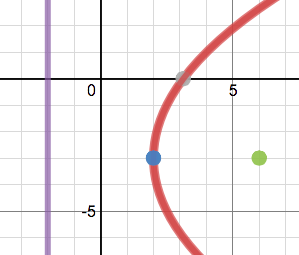 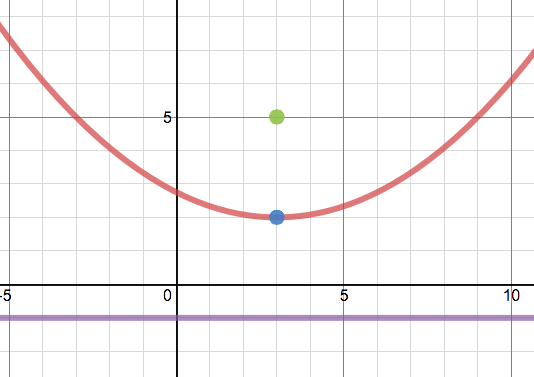 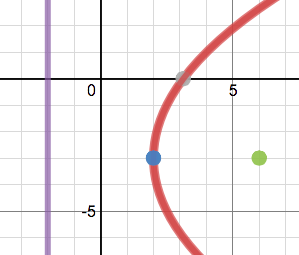 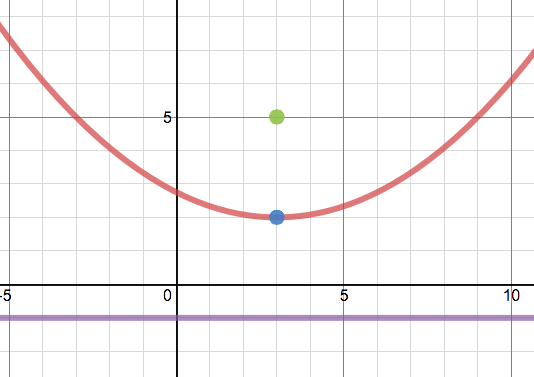 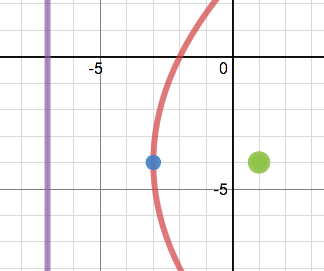 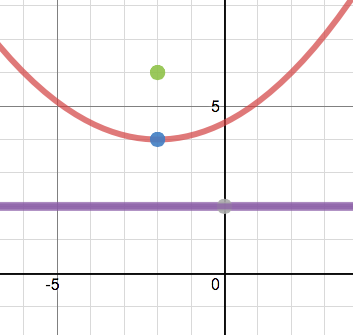 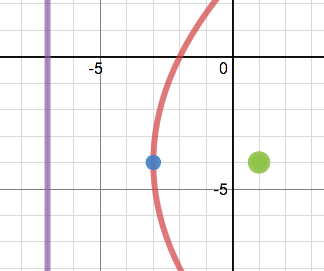 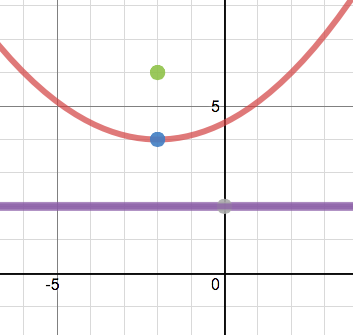 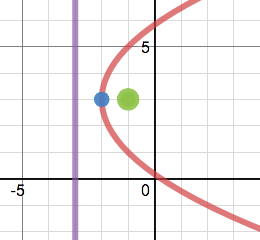 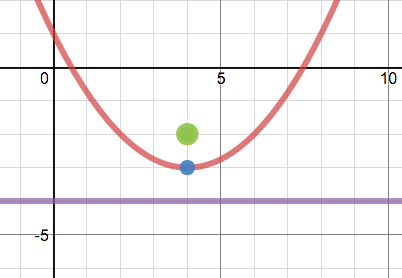 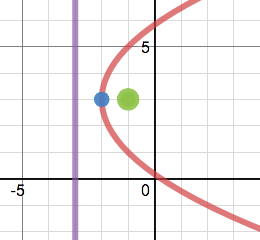 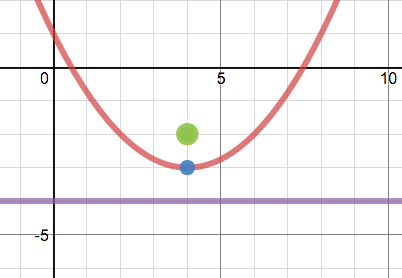 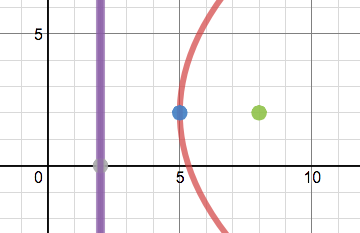 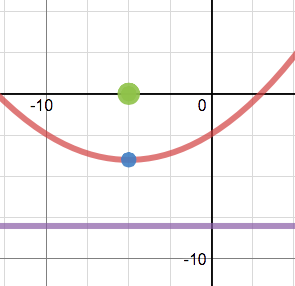 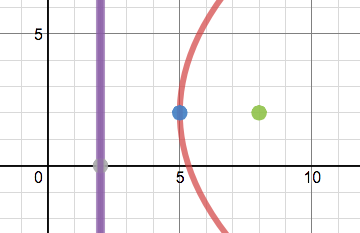 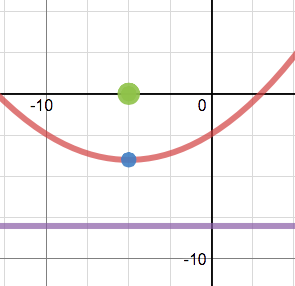 Drag each picture and the matching parts.